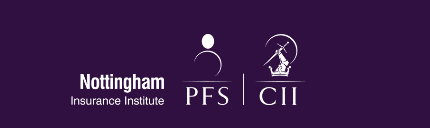 NOTTINGHAM INSURANCE INSTITUTE ANNUAL DINNERBOOKING FORMFRIDAY, 22nd JANUARY 2015Held at the East Midlands Conference Centre located on the outskirts of Nottingham City Centre, with onsite parking, excellent transport links and close proximity to the M1.Tickets are £48 per guestTables of 10 or 12 availableIndividual bookings welcomedTHE CLOSING DATE FOR BOOKINGS IS FRIDAY, 1ST DECEMBER 2015ConfirmationA confirmation invoice will be provided on receipt of your booking and payment will become due immediately. Wine OrderingI will attach a wine list when confirming your booking.Credit Card details can be lodged with The EMCC for additional table orders prior to the event.Hotel AccommodationSpecial rates agreed with the DeVere Orchard Hotel, full details will be provided with booking confirmation.We look forward to welcoming you on the night.Joanne Marriott Dip CIIDinner SecretaryTel: 01623 663121Email: joanne@aips.co.ukGuest NameGuest Name1.7.2.8.3.9.4.10.5.11.6.12.